.RIGHT VINE, TOUCH; LEFT VINE, ¼ BRUSHROCK STEP FORWARD, ROCK STEP BACK; ROCK STEP FORWARD, ROCK STEP BACKSTEP ¼ PIVOT, STEP ¼ PIVOT, STEP ¼ PIVOT, STEP ¼ PIVOTJAZZ SQUARE; JAZZ SQUARESTART OVEREZ Rockin'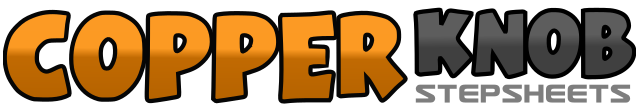 .......Compte:32Mur:4Niveau:Beginner.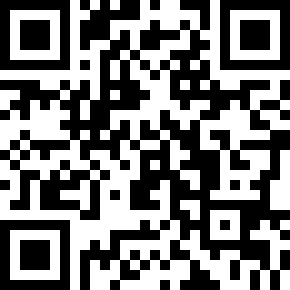 Chorégraphe:Larry Bass (USA) - September 2011Larry Bass (USA) - September 2011Larry Bass (USA) - September 2011Larry Bass (USA) - September 2011Larry Bass (USA) - September 2011.Musique:Just One Look - Doris TroyJust One Look - Doris TroyJust One Look - Doris TroyJust One Look - Doris TroyJust One Look - Doris Troy........1-2Step Right to right side; Step Left behind Right3-4Step Right to right side; Touch Left beside Right5-6Step Left to left side; Step Right behind Left7-8Step Left to left side while turning ¼ turn left; Brush Right beside Left1-2Step Right forward; Rock back onto Left3-4Step Right back; Rock forward onto Left5-6Step Right forward; Rock back onto Left7-8Step Right back; Rock forward onto Left1-2Step Right forward; Pivot ¼ turn left onto Left3-4Step Right forward; Pivot ¼ turn left onto Left5-6Step Right forward; Pivot ¼ turn left onto Left7-8Step Right forward; Pivot ¼ turn left onto Left1-2Step Right across Left; Step Left back3-4Step Right to right side; Step Left beside Right5-6Step Right across Left; Step Left back7-8Step Right to right side; Step Left beside Right